日本ピア・サポート学会主催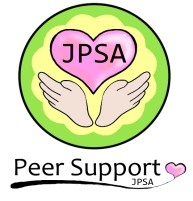 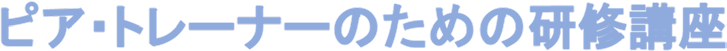 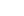 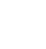 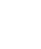 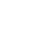 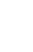 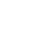 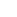 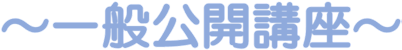 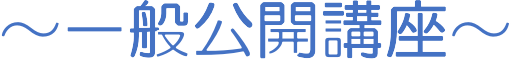 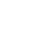 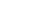 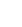 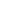 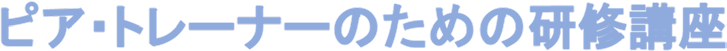 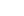 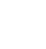 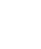 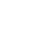 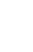 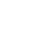 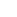 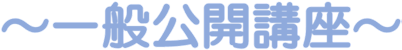 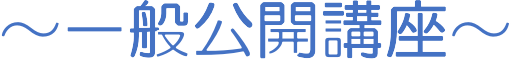 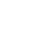 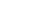 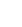 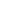 16号館405教室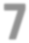 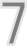 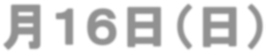 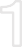 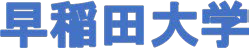 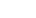 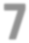 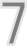 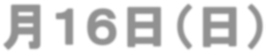 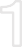 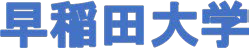 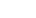 ※必要事項をご記入もしくは該当に○をつけてＦＡＸしてください。【参加費】	当日会場でお支払ください。会員	３，０００円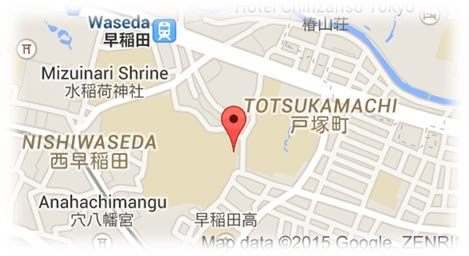 一般	４，０００円学生	１，０００円申込みは，日本ピア・サポート学会WEBもしくは下記メール､ＦＡＸにて、事前にお申し込み下さい。【アクセス】 ・ＪＲ山手線「高田馬場駅」から徒歩２０分・地下鉄東西線「早稲田駅」から徒歩５分①お名前：	所属②ご住所：③当日連絡のつく電話番号：④メールアドレス：⑤参加日時：	平成29年7月１６日（日）⑥参加対象：	会員	・	一般	・	学生⑦資格の有無	なし	・	あり	（トレーナー  ・  コーディネーター）